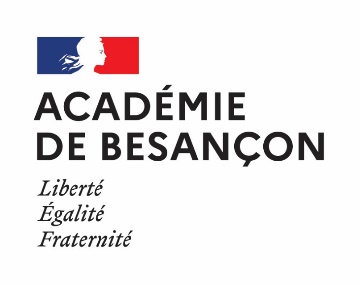 Inscription sur la liste d’aptitude d’acces au corps des attaches d’administration de l’etatPromotions sous réserve de la décision du ministreLes secrétaires d’administration de l’éducation nationale et de l’enseignement supérieur dont les noms suivent sont, pour l’année 2022, inscrits sur la liste d’aptitude aux fonctions d’attaché d’administration de l'Etat :N° d’ordrePrénom – Nom - GradeAffectation N° 1Luc HEBMANN – SAENES CSCLG GUYNEMER MONTBELIARDN° 2Hélène GAUTHIER – SAENES CEUNIVERSITE DE FRANCHE COMTEN° 3Sabine PERRIN – SAENES CNLPO PRE ST SAUVEUR SAINT CLAUDE